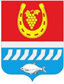 администрациЯ Цимлянского районаПОСТАНОВЛЕНИЕ__.03.2024                                           № ___                                        г. ЦимлянскО внесении изменений в постановлениеАдминистрации Цимлянского районаот 22.12.2022 № 1099 «О созданииМежведомственного координационногосовета по туризму Цимлянского района»В связи с кадровыми изменениями, Администрация Цимлянского районаПОСТАНОВЛЯЕТ:1. Внести в постановление Администрации Цимлянского района от 22.12.2022 № 1099 «О создании Межведомственного координационного совета по туризму Цимлянского района» изменения, изложив приложение № 2 в новой редакции, согласно приложению.2. Контроль за выполнением постановления возложить на первого заместителя главы Администрации Цимлянского района Мельникову А.С.Исполняющий обязанности главыАдминистрации Цимлянского района                                           А.С. МельниковаПостановление вносит отделэкономического прогнозированияи закупок Администрации районаПриложениек постановлениюАдминистрацииЦимлянского районаот __.03.2024 № ___СОСТАВМежведомственного координационного советапо туризму Цимлянского районаУправляющий делами                                                                                А.В. КуликПредседатель Совета:Ночевкина Елена НиколаевнаЗаместитель председателя совета: Мельникова Альбика СаидовнаСекретарь совета:Белякова Наталья ВладимировнаЧлены совета:Кузина Светлана НиколаевнаШумный Михаил ВладимировичЧепур Руслан СергеевичРомашкова Екатерина ВладимировнаИзюмченкоОльга СергеевнаАгаркова Лилия ВладимировнаХвостов Александр ВикторовичСавушинскийАлександр ГавриловичПлутенкоЕлена АнатольевнаКулягинаОльга СигизмундовнаТекутьевСергей ФедоровичБурняшев Геннадий АлександровичРазумовский Павел ИвановичСумцоваГалина Алексеевна- Глава Администрации Цимлянского района.- первый заместитель главы Администрации Цимлянского района.- ведущий специалист отдела экономического прогнозирования и закупок Администрации Цимлянского района.- заместитель главы Администрации    Цимлянского района по социальной сфере;- заместитель главы Администрации Цимлянского района по сельскому хозяйству, ГО и ЧС – начальник отдела сельского хозяйства;- заместитель главы Администрации Цимлянского района по строительству, ЖКХ и архитектуре;- заведующий отделом экономического прогнозирования и закупок Администрации Цимлянского района; - заведующий отделом имущественных и земельных отношений Администрации Цимлянского района;- заведующий отделом архитектуры и градостроительства Администрации  Цимлянского района;- заведующий отделом культуры Администрации Цимлянского района;- старший инспектор отдела строительства и муниципального хозяйства Администрации Цимлянского района;- глава Администрации Калининского сельского поселения (по согласованию);- глава Администрации Красноярского сельского поселения (по согласованию);- глава Администрации Лозновского сельского поселения (по согласованию);- глава Администрации Маркинского сельского поселения (по согласованию);- глава Администрации Новоцимлянского сельского поселения (по согласованию);- глава Администрации Саркеловского сельского поселения (по согласованию);- глава Администрации Цимлянского городского поселения (по согласованию);директор Муниципального бюджетного учреждения культуры «Цимлянский районный краеведческий музей» (по согласованию).